РОССИЙСКАЯ ФЕДЕРАЦИЯЗАКОНСАРАТОВСКОЙ ОБЛАСТИОБ УПОЛНОМОЧЕННОМ ПО ПРАВАМ РЕБЕНКА В САРАТОВСКОЙ ОБЛАСТИПринятСаратовской областной Думой17 февраля 2010 годаПреамбула утратила силу. - Закон Саратовской области от 22.05.2019 N 44-ЗСО.Глава I. ОБЩИЕ ПОЛОЖЕНИЯСтатья 1. Уполномоченный по правам ребенка в Саратовской области1. Должность Уполномоченного по правам ребенка в Саратовской области (далее - Уполномоченный) учреждается в соответствии с Конституцией Российской Федерации, Федеральным законом от 27 декабря 2018 года N 501-ФЗ "Об уполномоченных по правам ребенка в Российской Федерации" (далее - Федеральный закон), Уставом (Основным Законом) Саратовской области в целях обеспечения дополнительных гарантий эффективного функционирования механизмов реализации, соблюдения и защиты прав и законных интересов детей органами государственной власти области, органами местного самоуправления, образовательными и медицинскими организациями, организациями, оказывающими социальные и иные услуги детям и семьям, имеющим детей, и должностными лицами.(часть 1 в ред. Закона Саратовской области от 22.05.2019 N 44-ЗСО)2. Должность Уполномоченного относится к государственной должности области и входит в Сводный перечень государственных должностей Саратовской области.3. Утратил силу. - Закон Саратовской области от 22.05.2019 N 44-ЗСО.Статья 2 - 4. Утратили силу. - Закон Саратовской области от 22.05.2019 N 44-ЗСО.Глава II. ПОРЯДОК НАЗНАЧЕНИЯ НА ДОЛЖНОСТЬИ ОСВОБОЖДЕНИЯ ОТ ДОЛЖНОСТИ УПОЛНОМОЧЕННОГОСтатья 5. Требования к кандидату на должность Уполномоченного(в ред. Закона Саратовской области от 22.05.2019 N 44-ЗСО)1. На должность Уполномоченного в соответствии с Федеральным законом может быть назначен гражданин Российской Федерации не моложе тридцати лет, постоянно проживающий в Российской Федерации, не имеющий гражданства (подданства) иностранного государства либо вида на жительство или иного документа, подтверждающего право на постоянное проживание гражданина Российской Федерации на территории иностранного государства, обладающий безупречной репутацией, имеющий высшее образование и опыт работы по реализации и защите прав и законных интересов детей, восстановлению нарушенных прав и законных интересов детей либо опыт правозащитной деятельности.(часть 1 в ред. Закона Саратовской области от 29.06.2021 N 76-ЗСО)2. На Уполномоченного распространяются требования, ограничения и запреты, установленные частями 2 - 4 статьи 4 Федерального закона.Статья 6. Порядок назначения и вступления в должность Уполномоченного1. Уполномоченный назначается на должность Саратовской областной Думой по согласованию с Уполномоченным при Президенте Российской Федерации по правам ребенка большинством голосов от установленного числа депутатов областной Думы тайным голосованием.(в ред. Законов Саратовской области от 22.05.2019 N 44-ЗСО, от 27.07.2022 N 105-ЗСО)2. Предложения о кандидатах на должность Уполномоченного могут вноситься в областную Думу Губернатором области, депутатами областной Думы, депутатскими фракциями и группами в областной Думе, а также Общественной палатой области в течение 30 календарных дней до окончания срока полномочий предыдущего Уполномоченного либо в течение 30 календарных дней после досрочного прекращения полномочий Уполномоченного.(часть 2 в ред. Закона Саратовской области от 04.07.2013 N 109-ЗСО)2.1. До рассмотрения кандидатуры на должность Уполномоченного областная Дума согласовывает ее с Уполномоченным при Президенте Российской Федерации по правам ребенка.Список кандидатов (кандидатура) на должность Уполномоченного, соответствующих (соответствующая) требованиям части 1 статьи 5 настоящего Закона, направляется Уполномоченному при Президенте Российской Федерации по правам ребенка.(абзац введен Законом Саратовской области от 02.06.2020 N 64-ЗСО)(часть 2.1 введена Законом Саратовской области от 22.05.2019 N 44-ЗСО)3. Кандидатура, выдвинутая в соответствии с требованиями, установленными настоящим Законом, и согласованная с Уполномоченным при Президенте Российской Федерации по правам ребенка, должна быть включена в бюллетень для тайного голосования.(часть 3 в ред. Закона Саратовской области от 02.06.2020 N 64-ЗСО)4. Областная Дума принимает постановление о назначении на должность Уполномоченного не позднее 30 дней со дня истечения срока полномочий предыдущего Уполномоченного. Данное постановление, а также биографические сведения об Уполномоченном подлежат обязательному опубликованию в средствах массовой информации.5. В случае, если Уполномоченный не назначен, новые кандидатуры представляются в установленном настоящим Законом порядке.6. Уполномоченный вступает в должность с момента принесения им присяги следующего содержания: "Клянусь защищать права и законные интересы детей, добросовестно исполнять свои обязанности, руководствуясь Конституцией Российской Федерации, федеральным законодательством, Уставом (Основным Законом) Саратовской области, законодательством Саратовской области, справедливостью и голосом совести.". Присяга приносится на заседании областной Думы непосредственно после назначения Уполномоченного на должность.(в ред. Закона Саратовской области от 22.05.2019 N 44-ЗСО)7. Уполномоченному, вступившему в должность, на заседании областной Думы вручается удостоверение, являющееся документом, подтверждающим его статус. По предъявлении удостоверения Уполномоченный имеет право беспрепятственно осуществлять на территории области полномочия, установленные настоящим Законом.Статья 7. Срок полномочий Уполномоченного1. Уполномоченный назначается на должность сроком на пять лет, считая с момента принесения присяги. Его полномочия прекращаются с момента принесения присяги вновь назначенным Уполномоченным.2. Уполномоченный, срок полномочий которого окончился, продолжает исполнять их до вступления в должность вновь назначенного Уполномоченного.3. Истечение срока полномочий областной Думы или ее роспуск не влекут прекращения полномочий Уполномоченного.4. Одно и то же лицо не может быть назначено на должность Уполномоченного более чем на два срока подряд.Статья 8. Утратила силу. - Закон Саратовской области от 22.05.2019 N 44-ЗСОСтатья 9. Досрочное прекращение полномочий Уполномоченного1. Полномочия Уполномоченного прекращаются областной Думой досрочно по согласованию с Уполномоченным при Президенте Российской Федерации по правам ребенка в случаях:(в ред. Закона Саратовской области от 22.05.2019 N 44-ЗСО)а) подачи им в областную Думу письменного заявления о добровольном сложении своих полномочий;б) выезда за пределы Саратовской области в связи с переменой места жительства;в) неспособности исполнять им по состоянию здоровья или иным уважительным причинам в течение длительного времени (не менее четырех месяцев подряд) свои обязанности;г) нарушения требований, установленных статьей 4 Федерального закона;(п. "г" в ред. Закона Саратовской области от 22.05.2019 N 44-ЗСО)д) прекращения гражданства Российской Федерации или приобретения гражданства (подданства) иностранного государства либо получения вида на жительство или иного документа, подтверждающего право на постоянное проживание гражданина Российской Федерации на территории иностранного государства;(п. "д" в ред. Закона Саратовской области от 29.06.2021 N 76-ЗСО)е) признания его недееспособным, ограниченно дееспособным, безвестно отсутствующим или умершим по решению суда, вступившему в законную силу;ж) вступления в законную силу обвинительного приговора суда в отношении Уполномоченного;з) его смерти;и) утратил силу. - Закон Саратовской области от 22.05.2019 N 44-ЗСО.2. Досрочное прекращение полномочий Уполномоченного производится постановлением областной Думы, принятым большинством голосов от установленного числа депутатов областной Думы.(в ред. Закона Саратовской области от 27.07.2022 N 105-ЗСО)3. В случае досрочного прекращения полномочий Уполномоченного новый Уполномоченный должен быть назначен областной Думой в течение 60 дней со дня досрочного прекращения полномочий предыдущего Уполномоченного в установленном настоящим Законом порядке.Глава III. КОМПЕТЕНЦИЯ И ГАРАНТИИ ДЕЯТЕЛЬНОСТИУПОЛНОМОЧЕННОГОСтатья 10. Компетенция Уполномоченного(в ред. Закона Саратовской области от 22.05.2019 N 44-ЗСО)1. Уполномоченный при осуществлении своей деятельности в соответствии с Федеральным законом имеет право:1) запрашивать и получать от территориальных органов федеральных государственных органов, органов государственной власти области, органов местного самоуправления и должностных лиц необходимые сведения, документы и материалы;2) посещать территориальные органы федеральных государственных органов, органы государственной власти области, органы местного самоуправления, образовательные и медицинские организации, организации, оказывающие социальные и иные услуги детям и семьям, имеющим детей, расположенные на территории области;3) посещать учреждения, исполняющие наказания, и следственные изоляторы, в которых содержатся несовершеннолетние, беременные женщины и женщины, дети которых находятся в домах ребенка исправительных учреждений;4) обращаться в суд с административными исковыми заявлениями о признании незаконными решений, действий (бездействия) органов государственной власти области, органов местного самоуправления, иных органов, организаций, наделенных отдельными государственными или иными публичными полномочиями, должностных лиц, государственных или муниципальных служащих в защиту прав и законных интересов детей, если полагает, что оспариваемые решения, действия (бездействие) не соответствуют нормативному правовому акту Российской Федерации, нарушают права и законные интересы детей, создают препятствия к реализации их прав и законных интересов или на них незаконно возложены какие-либо обязанности;5) направлять в органы государственной власти области и органы местного самоуправления мотивированные предложения об издании (принятии) нормативных правовых актов, о внесении в нормативные правовые акты изменений, направленных на обеспечение реализации и соблюдения прав и законных интересов детей, признании нормативных правовых актов утратившими силу или приостановлении их действия в случаях, если эти акты нарушают права и законные интересы детей;6) направлять Губернатору области мотивированные предложения о признании утратившими силу или приостановлении действия актов органов исполнительной власти области в случаях, если эти акты нарушают права и законные интересы детей;7) самостоятельно или совместно с уполномоченными государственными органами и должностными лицами проводить проверку информации, изложенной в обращении на имя Уполномоченного, содержащем жалобу, либо иной информации по вопросам, касающимся нарушения прав и законных интересов детей;8) участвовать в пределах своих полномочий в деятельности по профилактике безнадзорности и правонарушений несовершеннолетних в порядке, установленном законодательством Российской Федерации и (или) законодательством области;9) безотлагательного приема руководителями либо лицами, временно исполняющими их обязанности, иными должностными лицами территориальных органов федеральных государственных органов, органов государственной власти области, органов местного самоуправления, образовательных и медицинских организаций, организаций, оказывающих социальные и иные услуги детям и семьям, имеющим детей, расположенных на территории области;10) направлять в государственные органы области, органы местного самоуправления и их должностным лицам, в решениях или действиях (бездействии) которых он усматривает нарушения прав и законных интересов детей, обращения, содержащие заключения и рекомендации об устранении причин нарушений этих прав и условий, им способствующих, а также о мерах по совершенствованию правоприменительной практики или административных процедур;11) осуществлять сбор, изучение и анализ информации, содержащейся в материалах, получаемых от государственных органов области, органов местного самоуправления, по вопросам обеспечения и защиты прав и законных интересов детей, а также в обращениях граждан, общественных и иных некоммерческих организаций, в сообщениях средств массовой информации, по указанным вопросам;12) в случае грубого, систематического или массового нарушения прав и законных интересов детей выступить с докладом на заседании областной Думы и Правительства области;13) осуществлять иные полномочия, предусмотренные законодательством Российской Федерации.2. Государственные органы области, органы местного самоуправления и их должностные лица оказывают содействие в предоставлении Уполномоченному материалов и копий документов, иной информации, необходимой для осуществления его полномочий. Материалы, копии документов и иная информация должны быть направлены Уполномоченному не позднее 15 дней со дня получения письменного запроса, если в самом запросе не установлен иной срок.3. Уполномоченный обеспечивается документами, принимаемыми областной Думой, органами исполнительной власти области, а также другими документами, информационными материалами, официально распространяемыми указанными органами.4. Уполномоченный имеет право принимать непосредственное участие в рассмотрении и обсуждении государственными органами области, органами местного самоуправления и их должностными лицами поставленных им в обращении вопросов. О времени и месте рассмотрения обращения Уполномоченный должен быть извещен не позднее чем за три дня до даты рассмотрения вопроса.5. Уполномоченный вправе присутствовать на заседаниях областной Думы, Правительства области, заседаниях представительных органов местного самоуправления, коллегий государственных органов области.Статья 11. Содействие Уполномоченным совершенствованию законодательства Саратовской области(в ред. Закона Саратовской области от 22.05.2019 N 44-ЗСО)Содействуя совершенствованию законодательства Саратовской области, Уполномоченный вправе:1) утратил силу. - Закон Саратовской области от 20.12.2019 N 143-ЗСО;2) получать в установленном порядке проекты нормативных правовых актов, внесенных в областную Думу, по вопросам, отнесенным к компетенции Уполномоченного;3) принимать участие в рабочих группах, создаваемых для разработки проектов нормативных правовых актов, затрагивающих вопросы защиты прав и законных интересов детей.Статья 12. Содействие Уполномоченным правовому просвещению(в ред. Закона Саратовской области от 22.05.2019 N 44-ЗСО)Содействуя правовому просвещению в сфере защиты прав и законных интересов детей, Уполномоченный вправе:1) беспрепятственно распространять сведения и информацию о правах и законных интересах детей;2) издавать печатные издания и иные издания о правах и законных интересах детей;3) вносить предложения в компетентные органы по совершенствованию государственных образовательных стандартов и учебных программ основного общего, среднего профессионального и высшего образования в государственных и муниципальных образовательных организациях в области, а также профессиональной подготовки государственных и муниципальных служащих, юристов, врачей, военнослужащих, работников мест принудительного содержания;4) пропагандировать правовые и этические правила поведения личности.Статья 13. Доклады Уполномоченного(в ред. Закона Саратовской области от 22.05.2019 N 44-ЗСО)1. Уполномоченный не позднее 1 февраля текущего года представляет в областную Думу доклад о результатах своей деятельности, содержащий в том числе оценку соблюдения прав и законных интересов детей на территории области, предложения о совершенствовании их правового положения, и выступает с ним на очередном заседании областной Думы. По решению Совета областной Думы дата выступления с докладом Уполномоченного может быть изменена. Текст доклада представляется в областную Думу на бумажном носителе и в электронном виде.2. Ежегодный доклад Уполномоченного о результатах своей деятельности направляется Губернатору области.3. По отдельным вопросам соблюдения прав и законных интересов детей Уполномоченный вправе направлять в областную Думу специальные доклады.4. Ежегодный доклад Уполномоченного о результатах его деятельности публикуется Уполномоченным в средствах массовой информации, одним из учредителей (соучредителей) которых является орган государственной власти области, и размещается на официальном сайте Уполномоченного в информационно-телекоммуникационной сети Интернет.5. Ежегодный и специальные доклады Уполномоченный направляет Уполномоченному при Президенте Российской Федерации по правам ребенка.Статья 14. Обращение к Уполномоченному(в ред. Закона Саратовской области от 22.05.2019 N 44-ЗСО)Уполномоченный рассматривает обращения граждан в порядке, установленном федеральным законодательством о порядке рассмотрения обращений граждан.Статья 15, 16. Утратили силу. - Закон Саратовской области от 22.05.2019 N 44-ЗСО.Статья 17. Пенсионное обеспечение Уполномоченного1. При выходе на пенсию в соответствии с законодательством Российской Федерации лица, замещавшие государственную должность Уполномоченного, имеют право на ежемесячную доплату к пенсии.2. Ежемесячная доплата к пенсии устанавливается в таком размере, чтобы сумма установленной пенсии и ежемесячной доплаты к ней составляла при замещении должности, указанной в части 1 настоящей статьи, от двух лет до четырех лет (включительно) 55 процентов, свыше четырех лет - 75 процентов установленного законом области месячного денежного вознаграждения по соответствующей государственной должности области. В случае назначения лицу, замещавшему должность, указанную в части 1 настоящей статьи, двух и более пенсий при определении размера ежемесячной доплаты к пенсии учитывается сумма этих пенсий (за исключением накопительной пенсии, назначенной в соответствии с Федеральным законом от 28 декабря 2013 г. N 424-ФЗ "О накопительной пенсии" (далее - Федеральный закон "О накопительной пенсии"). При определении размера ежемесячной доплаты к пенсии не учитывается размер накопительной пенсии, установленной в соответствии с Федеральным законом "О накопительной пенсии". Лицу, которому установлена страховая пенсия в соответствии с Федеральным законом от 28 декабря 2013 года N 400-ФЗ "О страховых пенсиях", при определении размера ежемесячной доплаты к пенсии учитываются размеры установленных страховой пенсии, фиксированной выплаты к страховой пенсии, повышений фиксированной выплаты к страховой пенсии.(в ред. Законов Саратовской области от 25.12.2014 N 173-ЗСО, от 20.12.2017 N 117-ЗСО)3. Ежемесячная доплата к пенсии выплачивается за счет средств областного бюджета. Порядок и сроки назначения, перерасчета и выплаты ежемесячной доплаты к пенсии, в том числе приостановления, возобновления и прекращения выплаты ежемесячной доплаты к пенсии, устанавливаются Губернатором области.(в ред. Закона Саратовской области от 28.06.2017 N 52-ЗСО)Размер ежемесячной доплаты к пенсии пересчитывается при повышении (увеличении) в установленном порядке размера денежного вознаграждения по соответствующей государственной должности области, изменении размеров установленных пенсии, фиксированной выплаты к страховой пенсии, повышений фиксированной выплаты к страховой пенсии получателя ежемесячной доплаты к пенсии.(в ред. Закона Саратовской области от 20.12.2017 N 117-ЗСО)4. Ежемесячная доплата к пенсии лицам, указанным в части 1 настоящей статьи, не назначается, а выплата ранее назначенной ежемесячной доплаты к пенсии приостанавливается при замещении ими государственной должности Российской Федерации, государственной должности субъекта Российской Федерации, замещаемой на постоянной основе, должности государственной гражданской службы, муниципальной должности, замещаемой на постоянной основе, или должности муниципальной службы.Возобновление выплаты ежемесячной доплаты к пенсии указанным лицам осуществляется в соответствии с установленным порядком.(часть 4 в ред. Закона Саратовской области от 28.03.2011 N 22-ЗСО)5. Гражданам, имеющим право на ежемесячную доплату к пенсии в соответствии с настоящим Законом, получение пенсии за выслугу лет федеральных государственных гражданских служащих, пенсии за выслугу лет гражданам из числа работников летно-испытательного состава, пенсии государственных служащих субъектов Российской Федерации за счет средств бюджетов субъектов Российской Федерации, пенсии муниципальных служащих за счет средств местных бюджетов, ежемесячное пожизненное содержание или дополнительное пожизненное ежемесячное материальное обеспечение в соответствии с иными нормативными правовыми актами Российской Федерации, а также ежемесячные доплаты к пенсии по иным основаниям в соответствии с законодательством Российской Федерации, субъектов Российской Федерации или нормативными правовыми актами органов местного самоуправления, производятся либо доплата в соответствии с настоящим Законом, либо указанные выплаты по их выбору.(в ред. Закона Саратовской области от 02.08.2012 N 117-ЗСО)Выплата доплаты в соответствии с настоящим Законом осуществляется независимо от получения следующих выплат: ежемесячной доплаты к пенсии гражданам, назначенной на основании Федерального закона от 27 ноября 2001 г. N 155-ФЗ "О дополнительном социальном обеспечении членов летных экипажей воздушных судов гражданской авиации"; дополнительного пожизненного ежемесячного материального обеспечения, назначенного на основании Указа Президента Российской Федерации от 27 декабря 1999 г. N 1708 "О дополнительных мерах социальной поддержки Героев Советского Союза, Героев Российской Федерации и полных кавалеров ордена Славы - участников Великой Отечественной войны 1941 - 1945 годов"; дополнительного ежемесячного материального обеспечения, назначенного на основании Указа Президента Российской Федерации от 30 марта 2005 г. N 363 "О мерах по улучшению материального положения некоторых категорий граждан Российской Федерации в связи с 60-летием Победы в Великой Отечественной войне 1941 - 1945 годов"; дополнительного ежемесячного материального обеспечения, назначенного на основании Указа Президента Российской Федерации от 1 августа 2005 г. N 887 "О мерах по улучшению материального положения инвалидов вследствие военной травмы"; накопительной пенсии, назначенной на основании Федерального закона "О накопительной пенсии".(в ред. Законов Саратовской области от 25.12.2014 N 173-ЗСО, от 28.06.2017 N 52-ЗСО, от 31.07.2018 N 77-ЗСО)5.1. Информация о назначенной (об установленной) в соответствии с настоящим Законом ежемесячной доплате к пенсии размещается в Единой государственной информационной системе социального обеспечения. Размещение и получение указанной информации в Единой государственной информационной системе социального обеспечения осуществляются в соответствии с Федеральным законом от 17 июля 1999 года N 178-ФЗ "О государственной социальной помощи".(часть 5.1 введена Законом Саратовской области от 27.03.2018 N 16-ЗСО)6. Гарантии, установленные настоящей статьей, не предоставляются лицам, замещавшим государственную должность Уполномоченного, в случае, если их полномочия прекращены (в том числе досрочно) в связи с несоблюдением ограничений, запретов, неисполнением обязанностей, установленных Федеральным законом от 25 декабря 2008 года N 273-ФЗ "О противодействии коррупции", Федеральным законом от 3 декабря 2012 года N 230-ФЗ "О контроле за соответствием расходов лиц, замещающих государственные должности, и иных лиц их доходам", Федеральным законом от 7 мая 2013 года N 79-ФЗ "О запрете отдельным категориям лиц открывать и иметь счета (вклады), хранить наличные денежные средства и ценности в иностранных банках, расположенных за пределами территории Российской Федерации, владеть и (или) пользоваться иностранными финансовыми инструментами", и иными виновными действиями (бездействием), а также в случае совершения данными лицами преступлений коррупционной направленности, указанных в пункте 1 статьи 1 Федерального закона от 25 декабря 2008 года N 273-ФЗ "О противодействии коррупции".(часть 6 в ред. Закона Саратовской области от 27.12.2019 N 155-ЗСО)Статья 18. Ответственность за воспрепятствование деятельности УполномоченногоВмешательство в деятельность Уполномоченного с целью повлиять на его решения, а равно воспрепятствование его деятельности в иной форме влечет административную ответственность, установленную законом области.Глава IV. ОРГАНИЗАЦИОННОЕ И ФИНАНСОВОЕ ОБЕСПЕЧЕНИЕДЕЯТЕЛЬНОСТИ УПОЛНОМОЧЕННОГОСтатья 19. Аппарат Уполномоченного1. Для обеспечения деятельности Уполномоченного и осуществления им полномочий создается аппарат.2. Сотрудники аппарата Уполномоченного являются государственными гражданскими служащими области.3. Аппарат осуществляет юридическое, организационное, научно-аналитическое, информационно-справочное и иное обеспечение деятельности Уполномоченного.4. Уполномоченный и его аппарат являются государственным органом, обладающим правами юридического лица, имеющим гербовую печать и бланки со своим наименованием, с правом открытия расчетного счета и иных счетов.5. Уполномоченный:а) утверждает структуру аппарата, положение о нем и осуществляет общее руководство его работой;б) в пределах сметы расходов устанавливает численность и штатное расписание аппарата;в) издает распоряжения по вопросам, связанным с деятельностью аппарата.6. Помещение, имущество, оборудование для осуществления деятельности Уполномоченного и его аппарата предоставляются в безвозмездное бессрочное пользование в порядке, установленном Правительством области.Статья 20. Финансирование деятельности УполномоченногоФинансирование деятельности Уполномоченного и его аппарата осуществляется за счет средств областного бюджета.Статья 21. Общественные помощники Уполномоченного1. Уполномоченный вправе иметь помощников. Помощник осуществляет свои полномочия на общественных началах.2. Помощник оформляется для осуществления своих полномочий распоряжением Уполномоченного на основании заявления, непосредственно подчиняется Уполномоченному и подотчетен только ему. Помощник назначается Уполномоченным на срок его полномочий.3. Уполномоченный самостоятельно определяет общее количество своих помощников.4. Помощник в целях исполнения поручений Уполномоченного взаимодействует в установленном порядке с гражданами, государственными органами области, органами местного самоуправления, предприятиями, учреждениями, организациями, общественными объединениями.5. Полномочия помощника могут быть прекращены досрочно по решению Уполномоченного.6. Помощнику выдается удостоверение установленного образца, подтверждающее его статус, которое подлежит возврату по завершении деятельности помощника.Статья 22. Права и обязанности помощника1. Помощник:а) оказывает содействие Уполномоченному по вопросам, входящим в компетенцию Уполномоченного;б) ведет запись на прием к Уполномоченному и проводит предварительный прием;в) разъясняет гражданам порядок подачи обращения Уполномоченному, оказывает консультативную помощь по вопросам, касающимся прав и законных интересов детей, форм и методов их защиты;(п. "в" в ред. Закона Саратовской области от 22.05.2019 N 44-ЗСО)г) готовит аналитические, информационные, справочные и другие материалы, необходимые Уполномоченному для осуществления им своих полномочий;д) получает, хранит, систематизирует, осуществляет передачу документов, поступающих на имя Уполномоченного;е) направляет Уполномоченному информацию о проделанной работе в сроки, установленные Уполномоченным;ж) выполняет иные поручения Уполномоченного, связанные с осуществлением его полномочий.2. Помощник имеет право:а) получать по поручению Уполномоченного в установленном порядке от государственных органов области, органов местного самоуправления и их должностных лиц документы и иные материалы, необходимые Уполномоченному для осуществления полномочий;б) при подготовке вопросов, связанных со своей деятельностью, пользоваться копировально-множительной и вычислительной техникой, имеющейся в распоряжении аппарата Уполномоченного;в) принимать участие в мероприятиях, проводимых Уполномоченным, по его приглашению.Статья 23. Экспертный, консультативный и общественный советы, рабочие группы и иные совещательные органы(в ред. Закона Саратовской области от 22.05.2019 N 44-ЗСО)1. Уполномоченный имеет право создавать экспертный, консультативный и общественный советы, рабочие группы и иные совещательные органы, действующие на общественных началах.2. Положения об экспертном, консультативном и общественном советах и их состав, а также положения об иных совещательных органах утверждаются Уполномоченным.Глава V. ЗАКЛЮЧИТЕЛЬНЫЕ ПОЛОЖЕНИЯСтатья 24. Назначение на должность первого Уполномоченного1. Предложения о кандидатах на должность первого Уполномоченного вносятся в областную Думу не позднее 30 дней со дня вступления в силу настоящего Закона.2. Областная Дума принимает постановление о назначении на должность первого Уполномоченного не позднее 30 дней со дня истечения срока для внесения предложений о кандидатах на эту должность в порядке, установленном статьей 6 настоящего Закона.Статья 25. Вступление в силу настоящего ЗаконаНастоящий Закон вступает в силу с 1 апреля 2010 года, но не ранее вступления в силу закона области об областном бюджете, предусматривающего выделение финансовых средств на реализацию настоящего Закона.ГубернаторСаратовской областиП.Л.ИПАТОВг. Саратов25 февраля 2010 годаN 17-ЗСО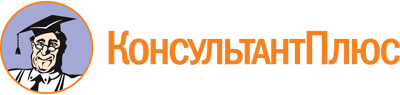 Закон Саратовской области от 25.02.2010 N 17-ЗСО
(ред. от 27.07.2022)
"Об Уполномоченном по правам ребенка в Саратовской области"
(принят Саратовской областной Думой 17.02.2010)Документ предоставлен КонсультантПлюс

www.consultant.ru

Дата сохранения: 23.11.2022
 25 февраля 2010 годаN 17-ЗСОСписок изменяющих документов(в ред. Законов Саратовской областиот 01.06.2010 N 83-ЗСО, от 28.03.2011 N 22-ЗСО, от 27.09.2011 N 135-ЗСО,от 02.08.2012 N 117-ЗСО, от 25.03.2013 N 26-ЗСО, от 04.07.2013 N 109-ЗСО,от 02.04.2014 N 39-ЗСО, от 30.09.2014 N 118-ЗСО, от 25.12.2014 N 173-ЗСО,от 28.06.2017 N 52-ЗСО, от 20.12.2017 N 117-ЗСО, от 27.03.2018 N 16-ЗСО,от 31.07.2018 N 77-ЗСО, от 22.05.2019 N 44-ЗСО, от 20.12.2019 N 143-ЗСО,от 27.12.2019 N 155-ЗСО, от 02.06.2020 N 64-ЗСО, от 29.06.2021 N 76-ЗСО,от 27.07.2022 N 105-ЗСО)